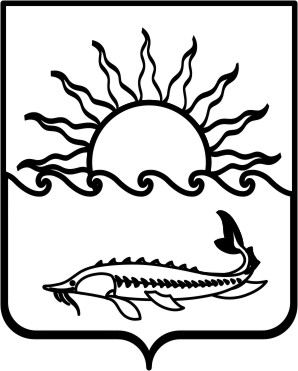                                                                                             Р Е Ш Е Н И ЕСОВЕТА МУНИЦИПАЛЬНОГО ОБРАЗОВАНИЯПРИМОРСКО-АХТАРСКИЙ  РАЙОН шестого созываот 28 февраля  2018  года                                                                               № 371город  Приморско-АхтарскО графике проведения сессий Совета муниципального образования Приморско-Ахтарский район шестого созыва в 2018 году 	 В целях  организации работы Совета муниципального образования Приморско-Ахтарский район  шестого созыва в 2018 году,   Совет муниципального образования Приморско-Ахтарский район РЕШИЛ:	1.Утвердить график проведения сессий Совета муниципального образования Приморско-Ахтарский район  в 2018 году (прилагается).	2. Главному специалисту Совета муниципального образования Приморско-Ахтарский район Л.В. Лебединец  довести до сведения структурных подразделений администрации муниципального образования Приморско-Ахтарский район  настоящее решение.	4. Контроль за выполнением настоящего решения  возложить на председателя Совета муниципального образования Приморско-Ахтарский район Е.А. Кутузову.	5. Решение вступает в силу со дня его принятия.Председатель Совета муниципального образованияПриморско-Ахтарский район				                          Е.А. Кутузова ПРИЛОЖЕНИЕ к решению Совета муниципального образования Приморско-Ахтарский район 
 от 28.02.2018 № 371ГРАФИКпроведения сессий Совета муниципального образования Приморско-Ахтарский район шестого созыва  в 2018 году42 сессия		-   16  января43  сессия		-   24    января     44 сессия		-   28  февраля    45 сессия		-    28  марта46  сессия		-    25 апреля47 сессия		-    16  мая48 сессия              -    27  июня49 сессия              -    25  июля 50 сессия              -    29 августа51 сессия              -    31 октября 52 сессия              -    28 ноября53 сессия              -    12 декабря54 сессия              -   26 декабряМесто проведения сессий: г. Приморско-Ахтарск, ул. 50 лет Октября 63,  кабинет №22 . Начало  заседания 9.00Председатель Совета муниципального образованияПриморско-Ахтарский район				                         Е.А. Кутузова